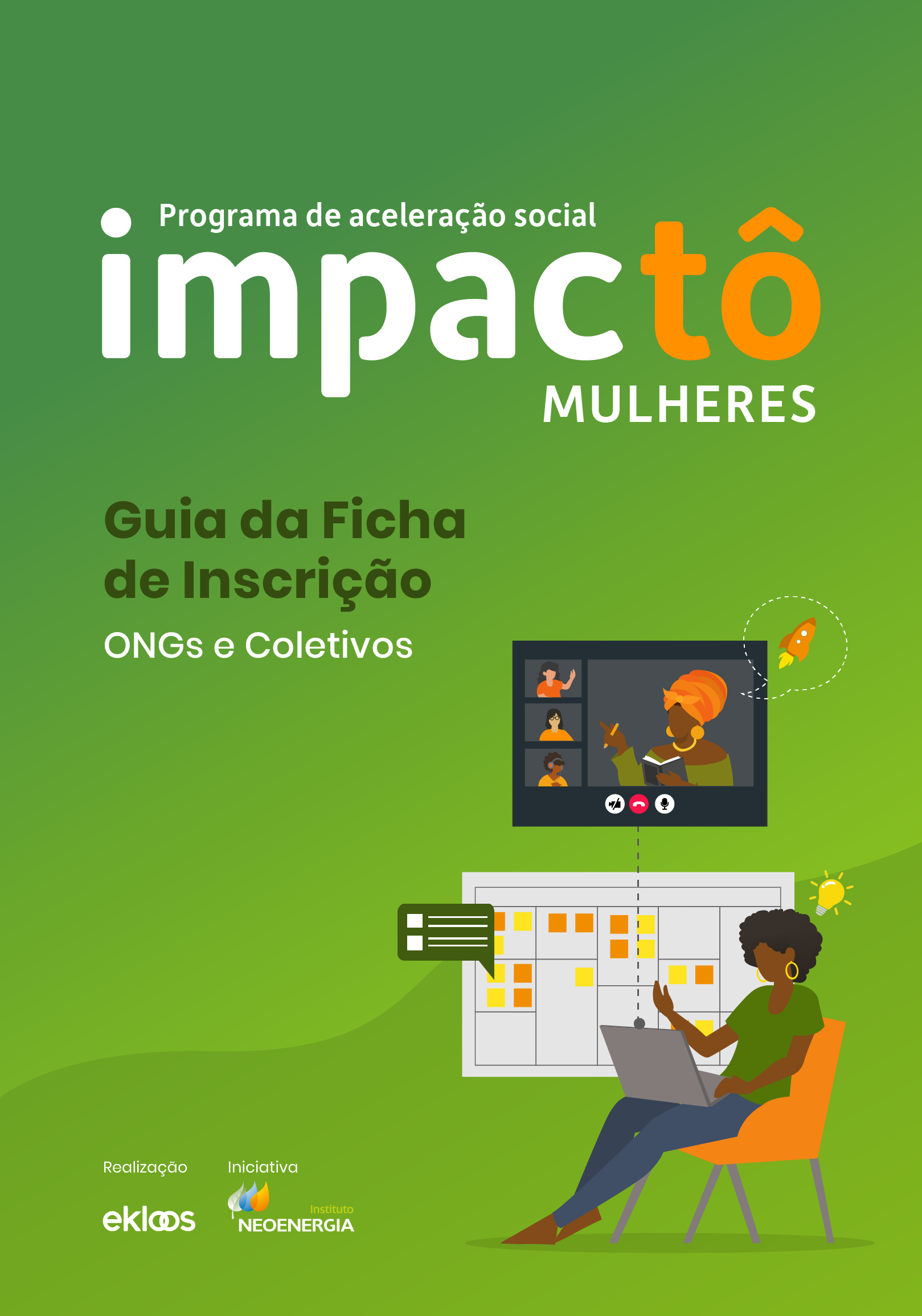 PROGRAMA DE ACELERAÇÃO SOCIAL IMPACTÔ 2021 – MULHERESFicha de InscriçãoEsse é um documento com o objetivo de te ajudar a pensar nas suas respostas na hora de se inscrever no Impactô 2021- Mulheres. Com ele, você pode fazer um exercício para o preenchimento final, elaborando com calma as informações que serão respondidas no sistema de inscrição. É apenas uma sugestão: respeitamos sua liberdade de realizar o preenchimento das informações da maneira que melhor funcione para você. Para realizar a sua inscrição, acesse www.ekloos.org/impacto e clique no link "Faça sua Inscrição" (ONGs). Nome:Endereço:Cidade:Bairro:Estado:CPF:Data Nascimento:País de nascimento: (  ) Brasil (  )outro: _____Você é mulher? (  ) Sim   (  ) NãoRaça ou cor com a qual se identifica (categorias do IBGE): (  ) Preto (  ) Pardo (  ) Indígena (  ) Amarela (  ) Branca Celular com DDD: E-mail:Redes sociais:Facebook:Instagram:LinkedIn:Grau de escolaridade:(  ) Não frequentei a escola(  ) Fundamental Incompleto(  )Fundamental Completo(  ) Ensino Médio Incompleto(  ) Ensino Médio Completo(  ) Superior Incompleto(  ) Superior Completo (  ) Pós Graduação Incompleta(  ) Pós Graduação Completa Qual o tipo de acesso à internet que você tem?(  ) não tenho acesso (  ) internet móvel, pelo telefone celular(  ) internet fixa, acessando pelo computador em casa(  ) internet fixa, acessando por computador em outro local3.1. Conte a história da sua organização. Escreva a história da sua organização e o que motivou a sua criação. Limite de 2000 caracteres. Caracteres acima deste limite não serão lidos.3.2. Explique os projetos desenvolvidos pela organização. Fale sobre os projetos que são desenvolvidos pela sua organização e o impacto gerado. Limite de 1500 caracteres. Caracteres acima deste limite não serão lidos.3.3. Quantos beneficiários a sua organização atende diretamente e qual o perfil desses beneficiários?Especifique o número de beneficiários diretamente atendidos pela organização através dos projetos. Fale um pouco sobre o perfil destes beneficiários. Limite de 1500 caracteres. Caracteres acima deste limite não serão lidos.3.4. Qual(is) a(s) principal(is) área(s) de atuação da sua organização?(  ) Educação(  ) Cultura(  ) Meio Ambiente(  ) Energias Renováveis(  ) Desenvolvimento Territorial(  ) Tecnologia3.5 Você conhece a Agenda 2030*? Sua organização e seus projetos contribuem diretamente com algum Objetivo do Desenvolvimento Sustentável da ONU? Se sim, qual (is)?*Aqui, você encontra mais informações sobre a Agenda 2030 e sua importância - www.agenda2030.com.br. Limite de 500 caracteres.3.6 Especifique o(s) município(s) no(s) qual(is) os projetos são realizados. Bahia (BA):(  ) Casa Nova  (  ) Lagoa do Alegre (  ) Caetité (  ) Itarantim (  ) Itapebi (  )  Itagimirim;Paraná (PR): (  )  Capanema (  ) Capitão Leônidas Marques (  ) Planalto (  ) Realeza (  )  Nova Prata do Iguaçu;Piauí (PI): (  ) São Raimundo Nonato (  ) Dom Inocêncio (  )  Lagoa do Barro do Piauí (  ) Queimada Nova; Minas Gerais (MG): (  ) Governador Valadares (  ) Salto da Divisa (  ) Periquito (  ) Alpercata (  )  Fernandes Tourinho (  ) Iapu  (  ) Sobrália;Goiás (GO):(  )  Luziânia.3.6. Por que a sua organização precisa do processo de aceleração? O que você espera deste processo?Explique por que a sua organização precisa passar pelo Programa de Aceleração, bem como as suas expectativas acerca do processo. Limite de 1500 caracteres. Caracteres acima deste limite não serão lidos.3.7. A sua organização está participando ou já participou de algum outro Programa de Aceleração? Se sim, especifique o nome do programa e o ano de participação da organização. Limite de 500 caracteres. Caracteres acima deste limite não serão lidos.4.1. Quem é a equipe responsável pela gestão da Organização? Inclua nome completo, idade, função, tempo de dedicação e breve currículo. Limite de 1500 caracteres. Caracteres acima deste limite não serão lidos.4.2. Caso a organização seja selecionada, qual a equipe que irá participar do programa de aceleração? Inclua nome completo, idade, função, tempo de dedicação e breve currículo. Limite de 1500 caracteres. Caracteres acima deste limite não serão lidos.5.1. Especifique o seu orçamento e valor captado em 2020. Se você teve financiadores, diga quais foram. Explique sobre o orçamento da sua organização (despesas e receitas). Caso tenha tido financiadores, dê maiores detalhes sobre eles. Se o seu projeto é realizado por voluntários, explique nesta pergunta também.  Limite de 1500 caracteres. Caracteres acima deste limite não serão lidos. 6.1 Você declara ter disponibilidade de, no mínimo, 16 horas mensais para as atividades de mentoria e capacitação? As mentorias e capacitações ocorrerão de 2ª a 6ª feira, no horário comercial (09h às 18h).(  ) Sim, tenho disponibilidade(  ) Não tenho disponibilidade(  ) Tenho as seguintes restrições de horário: 6.2 As demais pessoas componentes da equipe que irão participar do programa de aceleração possuem disponibilidade de, no mínimo, 16 horas mensais para as atividades de mentoria e capacitação? As mentorias e capacitações ocorrerão de 2ª a 6ª feira, no horário comercial (09h às 18h).(  ) Sim(  ) Não (  ) Restrições de horário: 6.3 Você declara estar de acordo com todos os itens relacionados a este programa e especificados no edital?(  ) Sim(  )Não6.4 Você aceita receber informações sobre atividades e projetos do Instituto Ekloos?(  ) Sim, mas apenas por email(  ) Sim, por email, whatsapp e outros canais  (  ) Não6.5 Você aceita receber informações sobre atividades e projetos do Instituto Neoenergia?(  ) Sim, mas apenas por email(  ) Sim, por email, whatsapp e outros canais  (  ) Não 7.1. Grave um vídeo com a principal gestora, co-fundadora ou fundadora da sua organização falando sobre a história da organização, os projetos executados e os beneficiários atendidos. Aqui, queremos receber um vídeo de até 3 minutos com a principal gestora, co-fundadora ou fundadora da sua organização falando sobre a história da organização, os projetos executados e os beneficiários atendidos. Publique o vídeo no Youtube, Vimeo ou outra plataforma e coloque a URL aqui. Deixe o vídeo em modo público. Não serão aceitos vídeos institucionais, queremos conhecer a mulher que está à frente da iniciativa! Se precisar de orientações sobre como subir o vídeo na plataforma, acesse o FAQ disponível no website de inscrição www.ekloos.org/impactofaqO aviso de privacidade do Instituto Neoenergia está disponível em http://www.institutoneoenergia.org.br/pt/Paginas/aviso-privacidade-acoes-comunicacao-publico-externo.aspx(   ) Eu declaro que li e entendi as informações fornecidas no aviso de privacidade.(  ) Eu declaro que a minha concordância com este aviso de privacidade é manifestada de forma livre, informada e inequívoca e concorda com o tratamento de meus dados pessoais, em conformidade com a Lei nº 13.709/2018 (“LGPD”)Nome da Organização ou Grupo não formalizado: (Inclua a razão social ou o nome do grupo)Natureza da Organização (Organização sem Fins Lucrativos, Organização com Fins Lucrativos ou grupo ainda não formalizado)Data da Fundação:(se você não for formalizado, coloque a data de quando começou)CNPJ: (Caso a sua organização não seja formalizada, deixe em branco)Website e Redes SociaisWebsite:Facebook:Instagram:Linkedin:Em que estágio está a sua iniciativa?(  ) só no papel(  ) começando(  ) está estruturada, mas precisa crescer(  ) já atende o que eu espero para ter impacto socialE-mail (Inclua o e-mail para contato)Endereço: (Inclua o endereço da organização)Bairro:Cidade:Estado:Telefone Fixo: (Inclua o DDD e o número de telefone)Telefone Celular: (Inclua o DDD e o número de celular)